WINGS          2015 Wish List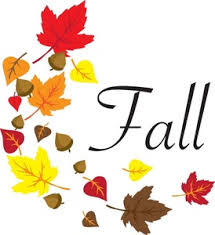 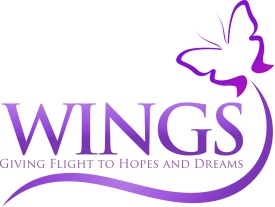 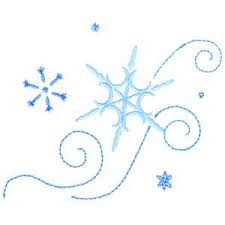 Crucial Need Items(We are always in need of these items)Gasoline Gift CardsHousehold Items33 Gal. Garbage BagsNew Bed PillowsComforter-TwinTwin SheetsDish DetergentHand Soap-LiquidLaundry DetergentPaper TowelsToilet Paper Wash ClothsBath TowelsPersonal ItemsPajamas-All SizesRobes-All SizesSlippers-All SizesSocks-All SizesNew Underwear-All SizesBaby ItemsBaby LotionBaby MagicBaby WashBaby WipesBaby OilBaby PowderBaby ShampooDiapers-4, 5, 6Pull-Ups-All sizesVaseline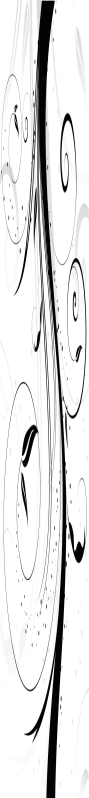 Food ItemsBeans-black, baked,chili, pork&beansCanned ChickenCerealChicken brothCondimentsCooking OilsDrink MixesGluten-Free FoodsHealthy Snacks“Helpers”Jell-O/PuddingJellyJuiceJuice BoxesMayo/Miracle WhipOatmealPastaPeanut ButterRiceSalad DressingSaucesSoupSpaghettiSpaghetti SauceStuffingTomato PasteTomato Products TunaHousehold ItemsAluminum FoilBatteries-9 volt, ‘D’BleachCometFantasticFloor CleanerMopsPine SolPlastic WrapSpongesWindexPersonal ItemsAdvilAllergy Medicine-Benadryl, Loratadine, FexofenadineBand aidsChildren’s Medicine-Cough, Cold, Acetaminophen, Benadryl, IbuprofenCold Medicine-Tylenol, Dayquil, Nyquil, Sudafed, Robitussin ConditionerDeodorantFeminine ProductsHair Care-African AmericanNeosporinQ-tipsRazorsShampooTylenolBaby ItemsBaby MonitorsDesitinDreftPedialyteWipesGift CardsAll Gift Cards are needed and welcome.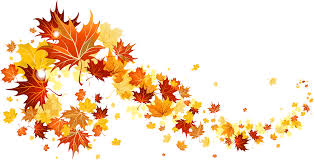   Please contact:  Elizabeth Gardham, Director of Community Resources  bgardham@wingsprogram.com 847-951-2881 or Terri Channer, Senior Director of Development tchanner@wingsprogram.com